cv									Neighborhood Services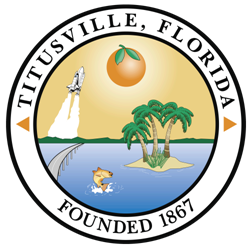 725 S. DeLeon AvenueTitusville, FL 32780321-567-3987CITY OF TITUSVILLECOVID19 EMERGENCY ASSISTANCE PROGRAM APPLICATIONHave you received assistance or received a commitment for assistance from any other source for the requested assistance?    ____ Yes	____ NoIf yes, be aware that you are not eligible to receive duplicate funding under this program.REQUESTED ASSISTANCE:		Rent ____		Utility ____		Both ____APPLICANT’S NAME: _______________________________ PHONE NUMBER: ____________CO-APPLICANT’S NAME: ____________________________ PHONE NUMBER: ____________RESIDENCE ADDRESS: __________________________________________________________MAILING ADDRESS (if different): __________________________________________________HOUSEHOLD/FAMILY INFORMATIONPlease complete the following for ALL household members residing in the residence:FOR OFFICE ONLY								DATE STAMP____ CDBG-CV____ SHIPCHARACTERISTICS OF HEAD OF HOUSEHOLD MEMBER:____ White				____ Black				____ Hispanic____ Native American (Indian)	____ Asian				____ OtherMARITAL STATUS:____ Single				____ Married				____ Separated____ Divorced				____ WidowedESSENTIAL SERVICE PERSONNEL (please check one):____ Medical personnel	____ First Responder		____Law Enforcement____ Educator			____ Active Military		____ Government EmployeeEMPLOYMENT:APPLICANT’S EMPLOYER (CURRENT)NAME: _____________________________________	PHONE NUMBER: ______________STREET ADDRESS: ______________________________________________________________YEARS EMPLOYED: _____________________	POSITION: __________________________SUPERVISOR’S NAME: ___________________________________________________________Please indicate which of the following statements apply to the Applicant:I have experienced a reduction in salary as a result of the coronavirus (COVID19)Explain:________________________________________________________________________________________________________________________________________________________________________________________________________________________I have had my hours reduced as a result of the coronavirus (COVID19)Explain: ________________________________________________________________________________________________________________________________________________________________________________________________________________________I have been furloughed as a result of the coronavirus (COVID19)Explain: ________________________________________________________________________________________________________________________________________________________________________________________________________________________I have been laid off as a result of the coronavirus (COVID19)Explain: ________________________________________________________________________________________________________________________________________________________________________________________________________________________I have been terminated as a result of the coronavirus (COVID19)Explain: ________________________________________________________________________________________________________________________________________________________________________________________________________________________OtherExplain: ________________________________________________________________________________________________________________________________________________________________________________________________________________________------------------------------------------------------------------------------------------------------------------------------CO-APPLICANT’S EMPLOYER (CURRENT)NAME: _____________________________________	PHONE NUMBER: ______________STREET ADDRESS: ______________________________________________________________YEARS EMPLOYED: _____________________	POSITION: __________________________SUPERVISOR’S NAME: ___________________________________________________________Please indicate which of the following statements apply to the Co-Applicant:I have experienced a reduction in salary as a result of the coronavirus (COVID19)Explain:________________________________________________________________________________________________________________________________________________________________________________________________________________________I have had my hours reduced as a result of the coronavirus (COVID19)Explain: ________________________________________________________________________________________________________________________________________________________________________________________________________________________I have been furloughed as a result of the coronavirus (COVID19)Explain: ________________________________________________________________________________________________________________________________________________________________________________________________________________________I have been laid off as a result of the coronavirus (COVID19)Explain: ________________________________________________________________________________________________________________________________________________________________________________________________________________________I have been terminated as a result of the coronavirus (COVID19)Explain: ________________________________________________________________________________________________________________________________________________________________________________________________________________________OtherExplain: ________________________________________________________________________________________________________________________________________________________________________________________________________________________HOUSEHOLD INCOME:Please indicate an amount and if you are paid weekly (W), bi-weekly (BW), bi-monthly (BM), monthly (M), or annually (A).ASSETS:APPLICANTCO-APPLICANTADULT MEMBER OF HOUSEHOLDHOUSEHOLD LIABILITIES:Are you or the co-applicant on a waiting list for assistance from another agency? __Yes __NoIf you have answered yes, please list the agency and describe the requested assistance:____________________________________________________________________________________________________________________________________________________________________________________________________________________________________________________________________________________________________________________________________________________________________________________________________________________________________________________________________________________All of the following documents must be returned with this application:Copy of valid identification card or driver’s license for every household member 18 years and older with a current Titusville address.Copy of Social Security Cards for all household membersPaystubs showing employment status on or before February 29, 2020 or a statement from employerMost recent tax returns.  If filing separately, copies for all members.Documentation of all income for all household members. For example, unemployment, social security, disability, pension, alimony, child support, etc.)Self-Declaration Form (Attachment A) for all adult household members if you report no income.Bank Statements (checking, savings, money market, annuities, cash cards, or other investment accounts) for Applicant, Co-Applicant, and all other adult members in the householdSocial Security Number Waiver Form (Attachment B)Release of Information From (Attachment C)The following documents must be attached to this application (as applicable for the type of assistance being sought:Current Lease (showing monthly rent)Statement from Landlord showing arrearage/amount dueStatement from Utility Provider (showing amount needed)Warning: Failure to provide all required documentation will delay assistance and may result in the denial of assistanceWARNING: Florida Statute 817 provides that willful false statements or misrepresentation concerning income and assets or liabilities relating to financial condition is a misdemeanor of the first degree and is punishable by fines and imprisonment provided under S 775.082 or 775.83.The information provided in this application is true and complete to the best of my/our knowledge and belief. I/We consent to the disclosure of such information for purpose of income verification related to my/our application for financial assistance. I/We understand that any willful misstatement of material fact will be grounds for disqualification. I/We understand that the information provided is needed to determine eligibility and in no way assures qualification for assistance. I/We also agree to provide any other documentation necessary to verify my/our eligibility. I/We are aware that all non-exempt information is subject to Florida’s Public Records Law._______________________________		______________________________Signature of Applicant				Signature of Co-Applicant_______________________________		______________________________Other 18+ Household Member			Other 18+ Household MemberNeighborhood Services Department StaffReviewed by: _________________________________		Rose Koenig, Housing Program ManagerReviewed by: _________________________________		Terrie Franklin, DirectorDate forwarded to service provider:  ______________________________DISASTER SELF- CERTIFICATION OF INCOME FORM					ATTACHMENT A (To be completed by adult household members only, if appropriate.)Household Name  _______________________________________     Local Government CITY OF TITUSVILLE□ I hereby certify that I am a victim of COVID-19 (coronavirus pandemic)I will receive income from the following sources over the next 12 months:  (Circle Y (yes) or N (no) for each statement):Y       N	Wages from employment (including commissions, tips, bonuses, fees, etc.);Y       N	Income from operation of a business;Y       N	Rental income from real or personal property;Y       N	Interest or dividends from assets;Y       N	Social Security payments, annuities, insurance policies, retirement funds, pensions, or death benefits;Y       N	Unemployment or disability payments;Y       N	Public assistance payments;Y       N	Periodic allowances such as alimony, child support, or gifts received from persons not living in my household;Y       N	Sales from self-employed resources (For example: Avon, Mary Kay, Shaklee, etc.);Y       N	Any other source not named above.Y       N	I currently have no income of any kind and there is no imminent change expected in my financial status or employment status during the next 12 months.  	Please explain any Y (yes) answers and list the annual amounts: ____________________________________________________________________________________________________________________________________________________________________________3.		□ I certify that I have provided income documentation for all income sources (For example: W-2 Forms, paycheck stubs,     earnings statements, etc); or 			□ I certify that I am unable to provide complete: 3rd party verification or income documentation because: _____________________________________________________________________________________I will be using the following sources of funds to pay for rent, food, transportation, utilities, and other necessities: Therefore I certify my anticipated gross annual income for the next 12 months to be: $__________________.Under penalty of perjury, I certify that the information presented in this certification is true and accurate to the best of my knowledge.  The undersigned further understand(s) that providing false representations herein constitutes an act of fraud.  False, misleading or incomplete information may result in the termination of a lease agreement.  The information provided is subject to verification by the county or eligible municipality.	  Signature of Applicant			Printed Name of Applicant	 	 DateSTATE OF FLORIDACOUNTY OF BREVARDSworn to (or affirmed) and described before me this____ day of ______, 20___, by _____________________________.(NOTARY SEAL)                                                                                             Signature____________________________________________________________________	Name of Notary  (Typed, Printed, or Stamped)Personally Known ________OR Produced Identification_________ATTACHMENT BCITY OF TITUSVILLENEIGHBORHOOD SERVICESCOVID19 EMERGENCY ASSISTANCE PROGRAMSocial Security Number WaiverCity of Titusville collects your Social Security Number for a number of different purposes. The Florida Public Records Law (Section 119.071(5), Florida Statute 2007) requires the City to give you this written Statement explaining the purpose and authority for collecting your Social Security Number.Your Social Security Number is being collected only for the purpose of income certification for the above-referenced program. This information is used to verify Unemployment benefits, Social Security benefits, employment, and other related information. Your Social Security Number will NOT be used for any other intended purpose other than verifying your eligibility for the City’s program.Certification and Waiver of PrivacyThe applicant(s) certify that all information in this application, and all information furnished in support of this application, is given for the purpose of obtaining funding from City of Titusville’s Emergency COVID19 Assistance Program.I/We understand that Florida Statute 817 provides that willful false statements or misrepresentations concerning income, assets, or liability information relating to your financial condition is a misdemeanor of the first degree, punishable by fines and imprisonment provided under Florida Statutes 775.082 and 775.083.  I/We further understand that any willful misstatement of information will be grounds for disqualification and barring of any future assistance. I/We certify to the disclosure of information for the purpose of income verification related to making a determination of my/our eligibility for program assistance.I/We agree to provide any documentation needed to assist in determining eligibility and aware that all information and documents provided are a matter of public record. I/We hereby waive my/our rights under the privacy and confidentiality provision act, and give my/our consent to City of Titusville, its agents, subrecipients, and contractors to examine any confidential information given herein. _______________________________________	____________________________________Signature of Applicant		Date		Signature of Co-Applicant		Date______________________________________	____________________________________Signature Other Household Member	Date		Signature Other Household Member	DateATTACHMENT CCITY OF TITUSVILLECOVID19 EMERGENCY ASSISTANCE PROGRAMRELEASE OF INFORMATION FORMI/We,                        					, the undersigned do hereby authorize _________________________________________, to release, without liability, information regarding my/our employment, income and/or assets to the City of  Titusville for the purposes of verifying information provided as part of my application for assistance under the COVID19 Emergency Assistance Program.INFORMATION COVEREDI/We understand that previous or current information regarding me/us may be needed.  Verifications and inquires that may be requested include, but are not limited to:  personal identity, employment, income, and assets; medical or child care allowances.  I/We understand that this authorization cannot be used to obtain any information about me/us that is not pertinent to my eligibility.GROUPS OR INDIVIDUALS THAT MAY BE ASKEDThe groups or individuals that may be asked to release the above information include, but are not limited to:Past and Present Employers		Welfare Agencies			Veterans AdministrationPrevious Landlords (including		State Unemployment Agencies  	Retirement Systems	Public Housing Agencies)			Social Security Administration	Banks and other Financial Support and Alimony Providers						InstitutionsCONDITIONI/We agree that a photocopy of this authorization may be used for the purpose stated above.  The original of this authorization is on file and will stay in effect for a year and one month from the date signed.  I/We understand I/We have a right to review this file and correct any information that I/We can provide is incorrect._________________________________		______________________	________________                    Head of Household                           	Social Security No.                              Date__________________________________		______________________	________________                         Spouse                                       	 	Social Security No.                              Date__________________________________		______________________	________________                       Adult Member                              	 	Social Security No.                             Date__________________________________		______________________	________________                       Adult Member                                	Social Security No.                            DateNOTE:   This General Consent may not be used to request a copy of a tax return.  If a copy of a a tax return is needed, IRS Form 4506, "Request for a Copy of Tax Form" must be prepared and signed separately.Full NameDate of BirthRelationshipGenderSOURCEAPPLICANTCO-APPLIANTOTHER MEMBERS AGE 18+Gross Salary (before deductions)Overtime, Tips, Bonuses, etc.Social SecurityDisabilityPensions, Veterans Benefits, etc.SOURCEAPPLICANTCO-APPLICANTOTHER MEMBERS AGE 18+Unemployment/Workers CompAlimony, Child SupportBusiness Net IncomeRental/Real Estate IncomeWelfare Payments (TANF, Aid to Families with Dependent Children, etc.)OtherTOTALSTYPECASH VALUEINCOME FROM ASSETBANK ORPOLICY NAMEACCOUNT NO.CheckingSavingsCash/Bank Card401(k) RetirementStocks, Bonds, Mutual FundsMoney MarketOther AccountsOther Property OwnedCollectiblesWhole Life InsuranceVEHICLES (other than main)TOTALSTYPECASH VALUEINCOME FROM ASSETBANK ORPOLICY NAMEACCOUNT NO.CheckingSavingsCash/Bank Card401(k) RetirementStocks, Bonds, Mutual FundsMoney MarketOther AccountsOther Property OwnedCollectiblesWhole Life InsuranceVEHICLES (other than main)TOTALSTYPECASE VALUEINCOME FROM ASSETBANK ORPOLICY NAMEACCOUNT NO.CheckingSavingsCash/Bank Card401(k) RetirementStocks, Bonds, Mutual FundsMoney MarketOther AccountsOther Property OwnedCollectiblesWhole Life InsuranceVEHICLES (other than main)TOTALSTYPECREDITOR’S NAMEMONTHLY PAYMENTBALANCEMortgage2nd MortgageRent/Lease PaymentCar LoanCredit CardCredit CardVehicle LoanOtherTOTALS